UEFA DEVELOPMENT TOURNAMENT 2024 MOLDOVA EDITION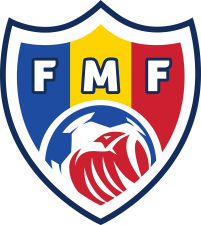 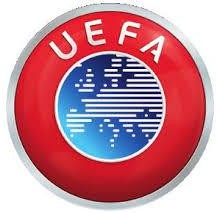 A ___________________________________ LITHUANIA	/ B ______________________________MOLDOVA	DATE.       ________________________  21.05.2024		2024 TIME _______13:00	 STADIUM ___________________ZIMBRU – 2 	CITY ______________CHIȘINĂU	FINAL RESULT 2   -    2   (3  -   1)	IN FAVOR     Lithuania	 1ST HALF 0   -    0	IN FAVOR     Draw	 PENALTY KICK SHOOT OUT 3   -    1	IN FAVOR       Lithuania	REFEREE		___________________Oxana CRUC	CITY_____________Bender	 ASSISTANT REFEREES	1. ________________Valentina ZOP	CITY ________________ Bender	2. ________________________________Ilona PANINA	 CITY __________________ Tiraspol	 THE 4TH OFFICIAL __________Oleg STOIANOV	CITY _____________________ Taraclia	MEDICAL ASSISTANCE 	TEAM A	TEAM BSUBSTITUTIONS TEAM A	SUBSTITUTIONS TEAM BCAUTIONS TEAM A	CAUTIONS TEAM B